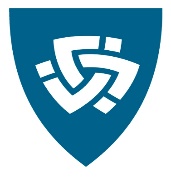 Sumarfjör 2017.            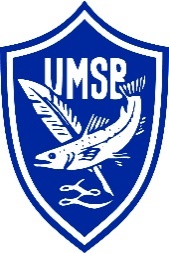 Hér fyrir neðan veljið þið hvaða vikur þið viljið skrá ykkar barn í Sumarfjörið. Hægt er að velja um tvær starfsstöðvar. Borgarnes og Hvanneyri. Þau börn sem eru fædd 2011 er velkomið að koma í Sumarfjörið í ágúst. Börn sem eru búsett fyrir utan Borgarnes og Hvanneyri stendur til boða að vera sótt í Varmalands-og Kleppjárnsreykjaskóla á morgnana og keyrð heim kl 16:00. Ef þið viljið nýta ykkur þennan valkost skluluð þið merkja hér hvar þið viljið að börnin séu séu sótt. Nánari upplýsingar verða send til ykkar þegar nær dregur.    Varmalandsskóli______                 Kleppjárnsreykjaskóli______                 Umsóknareyðublaðið sendist á siggadora@umsb.isNafn barns:Nafn barns:Nafn barns:Fæðingardagur:Fæðingardagur:Heimasími:Lögheimili:   Lögheimili:   Lögheimili:   Nafn foreldris:Nafn foreldris:Kennit.:Netfang: Netfang: Vinnusími/GSM:Nafn foreldris:Nafn foreldris:Kennit.:NetfangNetfangVinnusími/GSM:Framfærendur ef aðrir en foreldrar:Framfærendur ef aðrir en foreldrar:Framfærendur ef aðrir en foreldrar:Nafn:Kennit.:Kennit.:NetfangNetfangVinnusími/GSM:Nafn maka:Nafn maka:Kennit.:NetfangNetfangVinnusími/GSM:Ef ekki næst í foreldra/forráðamenn hafið þá samband við: Nafn:                                                                        Sími/GSM:Ef ekki næst í foreldra/forráðamenn hafið þá samband við: Nafn:                                                                        Sími/GSM:Ef ekki næst í foreldra/forráðamenn hafið þá samband við: Nafn:                                                                        Sími/GSM:Sérstakar athugasemdir foreldra/forráðamanna, t.d. ofnæmi, greiningar, lyf eða annað. Sérstakar athugasemdir foreldra/forráðamanna, t.d. ofnæmi, greiningar, lyf eða annað. Sérstakar athugasemdir foreldra/forráðamanna, t.d. ofnæmi, greiningar, lyf eða annað. Ég undirritaður/uð gef samþykki mitt fyrir því að barnið mitt aki í bíl með starfsmönnum Sumarfjörs, strætó eða rútu t.d þegar farið er í dagsferðir.                                                                 Já. __________                           Nei. __________  Ég undirritaður/uð gef samþykki mitt fyrir því að barnið mitt aki í bíl með starfsmönnum Sumarfjörs, strætó eða rútu t.d þegar farið er í dagsferðir.                                                                 Já. __________                           Nei. __________  Ég undirritaður/uð gef samþykki mitt fyrir því að barnið mitt aki í bíl með starfsmönnum Sumarfjörs, strætó eða rútu t.d þegar farið er í dagsferðir.                                                                 Já. __________                           Nei. __________  Á barn systkini sem er einnig í Sumarfjöri   Nei____  Já____Nafn:_____________________Kennitala________________ Nafn: ____________________ Kennitala________________ Á barn systkini sem er einnig í Sumarfjöri   Nei____  Já____Nafn:_____________________Kennitala________________ Nafn: ____________________ Kennitala________________ Á barn systkini sem er einnig í Sumarfjöri   Nei____  Já____Nafn:_____________________Kennitala________________ Nafn: ____________________ Kennitala________________ VikaStaðsetning: Borgarnes.Fyrir hádegi.09-12Eftir hádegi13-16Allur dagurinn09-166.-9. júníÆvintýravika12.-16. júníLeiklistarvika19.-23. júní Listasmiðja26.-30. júni Náttúruvika3.-7. júlí Vísindavika10.-14. júlí Útifjör17.-21. júlí Útivist og föndurgerð8.-11. ágústLeikja-og skátavika14.-18. ágústÍþróttavikaVikaStaðsetning: Hvanneyri. Fyrir hádegi.09-12Eftir hádegi13-16Allur dagurinn09-166.-9. júníÆvintýravika12.-16. júníLeiklistarvika19.-23. júní Listasmiðja26.-30. júni Vísindavika8.-11. ágústLeikja-og skátavita14.-18. ágústÍþróttavika